Гра «Гріхопадіння» Мета: Розвивати такі якості, як увагу, пам'ять, уяву, логіку, посидючість і терпіння у випробуваннях, які їх спіткають.Обладнання: 3 набори, що складаються з карти (3 шт.) і карток (30 шт.), фішки «Адам і Єва» для дітей.Хід гри:1. Розділити клас на 3 команди.							2. Кожній команді видати карту і 10 карток із запитаннями (карту і картки можна буде міняти між командами). Зацікавити клас, пояснивши, що ця гра особлива, тому що має свою таємницю, яку ми разом спробуємо розкрити після гри.							3. Вчитель розкладає таку кількість фішок «Адам і Єва» на зображення Раю, яка рівна кількості учнів у команді. Кожен учасник гри обирає собі фішку, яка йому подобається і за стрілкою гріхопадіння сходить вниз.										4. На карті діти обирають звірят, яких би хотіли врятувати і ставлять на них свої фішки.										5. Вчитель розкладає картки із запитаннями на яких зображені дві картинки.	6. Кожен учень вибирає саме ту картку де картинка, яка знаходиться вгорі зліва співпадає із картинкою на якій стоїть його фішка. Картинка внизу праворуч вказує на місце куди потрібно крокувати, після правильної відповіді на запитання.		7. Обійшовши по колу і зробивши всі завдання кожен учень повертається на те місце з якого починав і в самому кінці вже рятує того кому хотів допомогти на початку гри.											8. Таємниця гри, полягає у тому, що навіть така велика кількість добрих справ, яку ми щойно зробили є дуже крихітною, щоб потрапити в Рай, необхідно замислилися: що людина самостійно без Бога не може знайти дорогу до Раю.Фішки для дітей.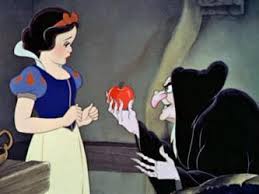 